East Central University School of Nursing 2020 Application to the Pre-licensure Nursing Program 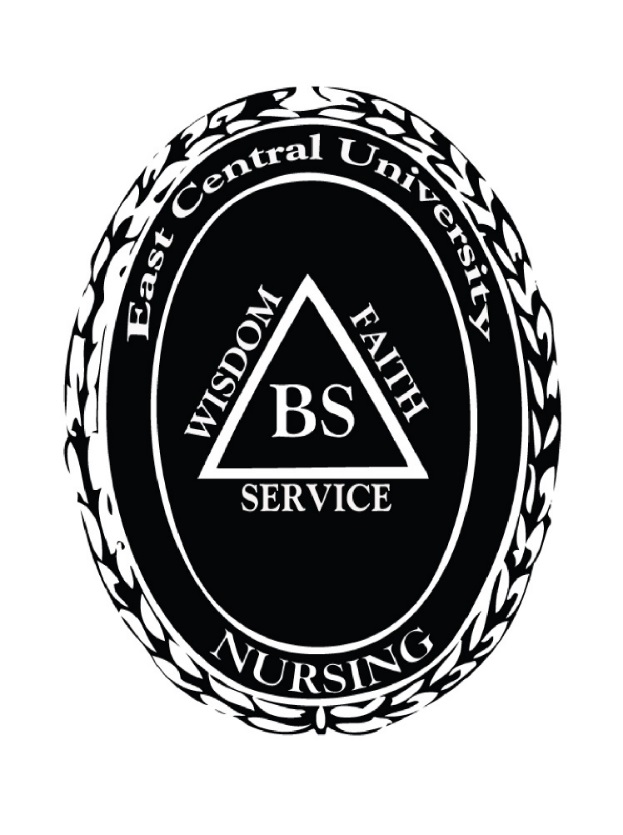 Regardless of the campus you are applying to, please submit your application via mail or in person to the ECU School of Nursing at the following address no later than September 1, 2020 by 5:00 pm. An incomplete or late application will not be considered.  ◊ Application Checklist – The following are DUE Sept. 1, 2020 by 5:00 p.m.◊If September 1 falls on a weekend or holiday, the deadline will be extended to the next business day by 5:00 pm. An incomplete application will not be considered. Use the checklist below to ensure that you have completed and submitted all the required documents for application. Items to submit:  1) Application for Admission 2) Verification Form 3) Signature Form 4) Curriculum Plan Form 5) Official TEAS Results (see below) 5) Official transcripts (see below)    Completion of the Test of Essential Academic Skills (TEAS) Pre-Entrance Exam prior to the deadline.You can register to take the TEAS at https://www.atitesting.comTest results must be scored, and official results (meaning they are submitted straight to ECU from ATI via email) submitted to the School of Nursing office by the due date.   Instructions on “How to purchase a TEAS Transcript” are located at https://www.atitesting.com/ati_store/product.aspx?zpid=942.If you do not register for and test at an ECU location (on-site or remotely), please request your official results to darndun@ecok.edu.  Official transcript(s) from EACH university or college you have attended – the only exception for this is past/current ECU students who may submit an unofficial transcript from ECU ONLY, as these can be verified by faculty.    Official transcripts may be included with your application packet as long as they remain sealedIf you are having transcripts mailed, please have them sent to ECU School of Nursing, 1100 E 14th Street, PMB V-8, Ada, OK 74820If your transcripts are to be delivered electronically, please have them sent to darndun@ecok.edu East Central University School of NursingApplication for AdmissionVerification FormCollege/University Attendance & Transcript Verification					Staff Initials:  _______TEAS Testing Verification**Staff to print & include with application packet all TEAS attemptsInitials:  _______Signature FormI,__________________________, hereby apply for admission to the nursing program at East Central University.                       Please Print NameI understand that the number of students admitted by the School of Nursing is limited by availability of faculty and clinical resources. Selection is competitive; therefore, the School may be unable to admit all potentially qualified applicants, as application submission does not guarantee admission. I affirm that I have read and understand the Student Nurse Position Description on the School of Nursing website. I certify that I can perform the essential job functions as set forth therein.Signed: _______________________________________		Date: _________________              Applicant’s SignatureCriminal Background: I understand that I will be required to have criminal background and sex offender searches during the spring semesters of my sophomore and senior years, and at other times if deemed necessary. Please select the appropriate response to the following statements:____ I affirm that I do NOT have a criminal record and/or history. I have never been summoned, arrested, taken into custody, indicted, convicted or tried for, or charged with, or plead guilty to, the violation of any law or ordinance or the commission of any misdemeanor or felony, or requested to appear before any prosecuting attorney or investigative agency in any matter.____ I affirm that I do have a criminal record and/or history. I have been summoned, arrested, taken into custody, indicted, convicted or tried for, or charged with, or plead guilty to, the violation of any law or ordinance or the commission of any misdemeanor or felony, or requested to appear before any prosecuting attorney or investigative agency in any matter. I understand that I must immediately contact the School of Nursing Director to discuss my options PRIOR to submitting my application to the Nursing Program. Signed: _______________________________________		Date: _________________              Applicant’s SignatureHonesty Statement:I ___________________________ affirm that the information I have provided is true and correct to the best of my                  Please Print Nameknowledge. I understand that any misrepresentation I provide on this application will result in penalties, including but not limited to, my application be immediately rejected.Signed: _______________________________________          Date: _________________              Applicant’s SignatureCURRICULUM PLANSTUDENT NAME:___________________________________________		DATE:_______________________For “Support Courses Remaining,” please indicate the college you will be attending in order to meet these requirements. For example, if you are attending ECU in the Spring of 2021, please put ECU in the corresponding box. For “Support Courses Completed,” if you clepped out of a course, put CLEP under “Grade” section and insert hours under “CLEP Hours.” CLEP hours are not counted in Program GPA. Otherwise, enter when & where taken and grade earned. Then complete the “Calculation of Program GPA section by entering the number of hours in the course, earned credits, and finally multiply them for total course credits. 				         C	              A			      BRetention GPA: _____________	 		       	B ÷ A = ____________							Total Hours (C + A)  =				Program GPA	List your general education/graduation requirements in the table below. Please insert grade received, otherwise, mark the semester you plan to take the course with the university abbreviation (ECU, OU, SE etc.). If you are applying to our Ada campus, fill out the left side labeled “ECU Course.” If you are applying to our Durant campus, fill out the right side labeled “SE Course.” Each applicant need only fill out one side or the other, not both.         EXAMPLE:  CURRICULUM PLANSTUDENT NAME:_______Susie Sample_________________________		DATE:_________________For “Support Courses Remaining,” please indicate the college you will be attending in order to meet these requirements. For example, if you are attending ECU in the Spring of 2021, please put ECU in the corresponding box. For “Support Courses Completed,” if you clepped out of a course, put CLEP under “Grade” section and insert hours under “CLEP Hours.” CLEP hours are not counted in Program GPA. Otherwise, enter when & where taken and grade earned. Then complete the “Calculation of Program GPA section by entering the number of hours in the course, earned credits, and finally multiply them for total course credits. 			                     C	            A			      BRetention GPA: ___3.15______				                                                                        Total Hours (C + A) = 	       		B ÷ A____3.07_______											           Program GPAList your general education/graduation requirements in the table below. Please insert grade received, otherwise, mark the semester you plan to take the course with the university abbreviation (ECU, OU, SE etc.). If you are applying to our Ada campus, fill out the left side labeled “ECU Course.” If you are applying to our Durant campus, fill out the right side labeled “SE Course.” Each applicant need only fill out one side or the other, not both.         ◊ Acceptance and Alternate Notifications will be sent approximately October 1st.  ◊Notifications will be made by email and/or USPS mail.  Please do not call the office to ask about your status.  Here are some of the things you can be expected to complete and/or provide if you are accepted/alternate:Update the SoN of any changes to your contact information!!!  This includes your email, phone and mailing address.  Failure to reach you in regards to your application can deem it forfeited.Attend the mandatory New Student Orientation for all accepted and alternate nursing studentsApply to ECU, if not already taking courses at ECU	If you are new or a transfer student to ECU, contact the Academic Success Center so that you will have a smooth enrollment.Return letter of intent by deadline date specified on acceptance/alternate letter to secure your spot in the upcoming cohortIf you are taking classes in the Fall 2020 semester, official transcripts will need to be provided to the ECU SoN Ada office by the date specified in the acceptance and alternate letters. If you are a current ECU student, you may provide unofficial transcripts.  Pay for malpractice insurance – (Details supplied in Acceptance Packet)Create an account with CastleBranch and submit the required documentation (Details supplied in Acceptance Packet)CPR: Basic Life Support for Healthcare Providers from American Heart Association or American Red Cross (This will need to be kept current for your entire career in nursing school)Immunization records (or titers reflecting immunity) with: Influenza, Tdap, MMR, Varicella, Hepatitis B, and Tuberculin Skin Test (PPD) – 2-step process 10-panel urine drug screen completed by specified due dateFederal criminal background and sex offenders search completed by specified due dateAda cohorts only – Fingerprinting and Background check for Chickasaw Nation Medical CenterMeet with your nursing faculty advisor by appointment prior to first class day (may be by phone, web, or in person)Purchase scrubs, lab kits and other required items.  Information on these will follow.Be ready to join the greatest profession ever and be a #TigerNurse!!!Please find our Facebook page East Central University School of Nursing @Tigernurse2020 We would love to see and hear from you while you are on your journey!  If you have any questions, or need assistance with your application, please don’t hesitate to call our main office!East Central University, School of Nursing1100 E. 14th Street PMB V-8Science Hall, RM 318Ada, OK 74820580-559-5434 OR 580-559-5933APPLICANT INFORMATIONAPPLICANT INFORMATIONAPPLICANT INFORMATIONAPPLICANT INFORMATIONAPPLICANT INFORMATIONAPPLICANT INFORMATIONAPPLICANT INFORMATIONAPPLICANT INFORMATIONAPPLICANT INFORMATIONAPPLICANT INFORMATIONAPPLICANT INFORMATIONAPPLICANT INFORMATIONAPPLICANT INFORMATIONAPPLICANT INFORMATIONAPPLICANT INFORMATIONAPPLICANT INFORMATIONAPPLICANT INFORMATIONLast NameFirst NameFirst NameFirst NameFirst NameAddress(PO Box, Apt #, etc.)CityStateStateStateZIPZIPPreferred PhoneAlternate PhoneAlternate PhoneAlternate PhoneE-mail Address (Required)E-mail Address (Required)Campus to which you are applying:  	□  Ada	          □  Durant	Campus to which you are applying:  	□  Ada	          □  Durant	Campus to which you are applying:  	□  Ada	          □  Durant	Campus to which you are applying:  	□  Ada	          □  Durant	Campus to which you are applying:  	□  Ada	          □  Durant	Campus to which you are applying:  	□  Ada	          □  Durant	Campus to which you are applying:  	□  Ada	          □  Durant	Campus to which you are applying:  	□  Ada	          □  Durant	Campus to which you are applying:  	□  Ada	          □  Durant	Campus to which you are applying:  	□  Ada	          □  Durant	Campus to which you are applying:  	□  Ada	          □  Durant	Campus to which you are applying:  	□  Ada	          □  Durant	Campus to which you are applying:  	□  Ada	          □  Durant	Campus to which you are applying:  	□  Ada	          □  Durant	Campus to which you are applying:  	□  Ada	          □  Durant	Campus to which you are applying:  	□  Ada	          □  Durant	Campus to which you are applying:  	□  Ada	          □  Durant	EDUCATIONAL BACKGROUNDEDUCATIONAL BACKGROUNDEDUCATIONAL BACKGROUNDEDUCATIONAL BACKGROUNDEDUCATIONAL BACKGROUNDEDUCATIONAL BACKGROUNDEDUCATIONAL BACKGROUNDEDUCATIONAL BACKGROUNDEDUCATIONAL BACKGROUNDEDUCATIONAL BACKGROUNDEDUCATIONAL BACKGROUNDEDUCATIONAL BACKGROUNDEDUCATIONAL BACKGROUNDEDUCATIONAL BACKGROUNDEDUCATIONAL BACKGROUNDEDUCATIONAL BACKGROUNDEDUCATIONAL BACKGROUNDHave you earned an Associate in Science or Arts from an Oklahoma college or university?Have you earned an Associate in Science or Arts from an Oklahoma college or university?Have you earned an Associate in Science or Arts from an Oklahoma college or university?Have you earned an Associate in Science or Arts from an Oklahoma college or university?Have you earned an Associate in Science or Arts from an Oklahoma college or university?Have you earned an Associate in Science or Arts from an Oklahoma college or university?Have you earned an Associate in Science or Arts from an Oklahoma college or university?Have you earned an Associate in Science or Arts from an Oklahoma college or university?Have you earned an Associate in Science or Arts from an Oklahoma college or university?Have you earned an Associate in Science or Arts from an Oklahoma college or university?Have you earned an Associate in Science or Arts from an Oklahoma college or university?Have you earned an Associate in Science or Arts from an Oklahoma college or university?Have you earned an Associate in Science or Arts from an Oklahoma college or university?Have you earned an Associate in Science or Arts from an Oklahoma college or university?YESYESNOIf yes, please list the college/university you attended and year you graduated.If yes, please list the college/university you attended and year you graduated.If yes, please list the college/university you attended and year you graduated.If yes, please list the college/university you attended and year you graduated.If yes, please list the college/university you attended and year you graduated.If yes, please list the college/university you attended and year you graduated.If yes, please list the college/university you attended and year you graduated.If yes, please list the college/university you attended and year you graduated.College/UniversityCollege/UniversityCollege/UniversityCollege/UniversityCollege/UniversityCollege/UniversityCollege/UniversityCollege/UniversityYear GraduatedHave you earned a Bachelor’s degree?Have you earned a Bachelor’s degree?Have you earned a Bachelor’s degree?Have you earned a Bachelor’s degree?Have you earned a Bachelor’s degree?Have you earned a Bachelor’s degree?Have you earned a Bachelor’s degree?Have you earned a Bachelor’s degree?Have you earned a Bachelor’s degree?Have you earned a Bachelor’s degree?Have you earned a Bachelor’s degree?Have you earned a Bachelor’s degree?Have you earned a Bachelor’s degree?Have you earned a Bachelor’s degree?YESYESNOIf yes, please list the college/university you attended and year you graduated.If yes, please list the college/university you attended and year you graduated.If yes, please list the college/university you attended and year you graduated.If yes, please list the college/university you attended and year you graduated.If yes, please list the college/university you attended and year you graduated.If yes, please list the college/university you attended and year you graduated.If yes, please list the college/university you attended and year you graduated.If yes, please list the college/university you attended and year you graduated.College/UniversityCollege/UniversityCollege/UniversityCollege/UniversityCollege/UniversityCollege/UniversityCollege/UniversityCollege/UniversityYear GraduatedList all other colleges/universities ever attended:List all other colleges/universities ever attended:List all other colleges/universities ever attended:PRIOR ATTENDANCE IN A REGISTERED NURSING PROGRAM (ASSOCIATE OR BACHELOR)PRIOR ATTENDANCE IN A REGISTERED NURSING PROGRAM (ASSOCIATE OR BACHELOR)PRIOR ATTENDANCE IN A REGISTERED NURSING PROGRAM (ASSOCIATE OR BACHELOR)PRIOR ATTENDANCE IN A REGISTERED NURSING PROGRAM (ASSOCIATE OR BACHELOR)PRIOR ATTENDANCE IN A REGISTERED NURSING PROGRAM (ASSOCIATE OR BACHELOR)PRIOR ATTENDANCE IN A REGISTERED NURSING PROGRAM (ASSOCIATE OR BACHELOR)PRIOR ATTENDANCE IN A REGISTERED NURSING PROGRAM (ASSOCIATE OR BACHELOR)PRIOR ATTENDANCE IN A REGISTERED NURSING PROGRAM (ASSOCIATE OR BACHELOR)PRIOR ATTENDANCE IN A REGISTERED NURSING PROGRAM (ASSOCIATE OR BACHELOR)PRIOR ATTENDANCE IN A REGISTERED NURSING PROGRAM (ASSOCIATE OR BACHELOR)PRIOR ATTENDANCE IN A REGISTERED NURSING PROGRAM (ASSOCIATE OR BACHELOR)PRIOR ATTENDANCE IN A REGISTERED NURSING PROGRAM (ASSOCIATE OR BACHELOR)PRIOR ATTENDANCE IN A REGISTERED NURSING PROGRAM (ASSOCIATE OR BACHELOR)PRIOR ATTENDANCE IN A REGISTERED NURSING PROGRAM (ASSOCIATE OR BACHELOR)PRIOR ATTENDANCE IN A REGISTERED NURSING PROGRAM (ASSOCIATE OR BACHELOR)PRIOR ATTENDANCE IN A REGISTERED NURSING PROGRAM (ASSOCIATE OR BACHELOR)PRIOR ATTENDANCE IN A REGISTERED NURSING PROGRAM (ASSOCIATE OR BACHELOR)Do you currently have a nursing license, in the U.S. or any other country?(circle)     YES           NO  If yes, what kind (LPN or RN) and from where?  Do you currently have a nursing license, in the U.S. or any other country?(circle)     YES           NO  If yes, what kind (LPN or RN) and from where?  Do you currently have a nursing license, in the U.S. or any other country?(circle)     YES           NO  If yes, what kind (LPN or RN) and from where?  Do you currently have a nursing license, in the U.S. or any other country?(circle)     YES           NO  If yes, what kind (LPN or RN) and from where?  Do you currently have a nursing license, in the U.S. or any other country?(circle)     YES           NO  If yes, what kind (LPN or RN) and from where?  Do you currently have a nursing license, in the U.S. or any other country?(circle)     YES           NO  If yes, what kind (LPN or RN) and from where?  Do you currently have a nursing license, in the U.S. or any other country?(circle)     YES           NO  If yes, what kind (LPN or RN) and from where?  Do you currently have a nursing license, in the U.S. or any other country?(circle)     YES           NO  If yes, what kind (LPN or RN) and from where?  Do you currently have a nursing license, in the U.S. or any other country?(circle)     YES           NO  If yes, what kind (LPN or RN) and from where?  Do you currently have a nursing license, in the U.S. or any other country?(circle)     YES           NO  If yes, what kind (LPN or RN) and from where?  Do you currently have a nursing license, in the U.S. or any other country?(circle)     YES           NO  If yes, what kind (LPN or RN) and from where?  Do you currently have a nursing license, in the U.S. or any other country?(circle)     YES           NO  If yes, what kind (LPN or RN) and from where?  Do you currently have a nursing license, in the U.S. or any other country?(circle)     YES           NO  If yes, what kind (LPN or RN) and from where?  Do you currently have a nursing license, in the U.S. or any other country?(circle)     YES           NO  If yes, what kind (LPN or RN) and from where?  Do you currently have a nursing license, in the U.S. or any other country?(circle)     YES           NO  If yes, what kind (LPN or RN) and from where?  Do you currently have a nursing license, in the U.S. or any other country?(circle)     YES           NO  If yes, what kind (LPN or RN) and from where?  Do you currently have a nursing license, in the U.S. or any other country?(circle)     YES           NO  If yes, what kind (LPN or RN) and from where?  If you have ever attended a registered nursing program (including East Central University), please provide the following information:  If you have ever attended a registered nursing program (including East Central University), please provide the following information:  If you have ever attended a registered nursing program (including East Central University), please provide the following information:  If you have ever attended a registered nursing program (including East Central University), please provide the following information:  If you have ever attended a registered nursing program (including East Central University), please provide the following information:  If you have ever attended a registered nursing program (including East Central University), please provide the following information:  If you have ever attended a registered nursing program (including East Central University), please provide the following information:  If you have ever attended a registered nursing program (including East Central University), please provide the following information:  If you have ever attended a registered nursing program (including East Central University), please provide the following information:  If you have ever attended a registered nursing program (including East Central University), please provide the following information:  If you have ever attended a registered nursing program (including East Central University), please provide the following information:  If you have ever attended a registered nursing program (including East Central University), please provide the following information:  If you have ever attended a registered nursing program (including East Central University), please provide the following information:  If you have ever attended a registered nursing program (including East Central University), please provide the following information:  If you have ever attended a registered nursing program (including East Central University), please provide the following information:  If you have ever attended a registered nursing program (including East Central University), please provide the following information:  If you have ever attended a registered nursing program (including East Central University), please provide the following information:  Name of SchoolName of SchoolName of SchoolName of SchoolName of SchoolName of SchoolCityCityCityCityCityCityCityCityCityState/CountryState/CountryEntrance DateEntrance DateEntrance DateEntrance DateEntrance DateEntrance DateExit DateExit DateExit DateExit DateExit DateExit DateExit DateExit DateExit DateExit DateExit DateReason for LeavingReason for LeavingReason for LeavingReason for LeavingReason for LeavingReason for LeavingReason for LeavingReason for LeavingReason for LeavingReason for LeavingReason for LeavingReason for LeavingReason for LeavingReason for LeavingReason for LeavingReason for LeavingReason for Leaving*If you have previously attended a nursing program (Associate or Bachelor only), please become familiar with ECU School of Nursing’s policy for equating nursing courses, available on our website at www.ecok.edu/nursing under “Transferring to the Nursing Program.”*If you have previously attended a nursing program (Associate or Bachelor only), please become familiar with ECU School of Nursing’s policy for equating nursing courses, available on our website at www.ecok.edu/nursing under “Transferring to the Nursing Program.”*If you have previously attended a nursing program (Associate or Bachelor only), please become familiar with ECU School of Nursing’s policy for equating nursing courses, available on our website at www.ecok.edu/nursing under “Transferring to the Nursing Program.”*If you have previously attended a nursing program (Associate or Bachelor only), please become familiar with ECU School of Nursing’s policy for equating nursing courses, available on our website at www.ecok.edu/nursing under “Transferring to the Nursing Program.”*If you have previously attended a nursing program (Associate or Bachelor only), please become familiar with ECU School of Nursing’s policy for equating nursing courses, available on our website at www.ecok.edu/nursing under “Transferring to the Nursing Program.”*If you have previously attended a nursing program (Associate or Bachelor only), please become familiar with ECU School of Nursing’s policy for equating nursing courses, available on our website at www.ecok.edu/nursing under “Transferring to the Nursing Program.”*If you have previously attended a nursing program (Associate or Bachelor only), please become familiar with ECU School of Nursing’s policy for equating nursing courses, available on our website at www.ecok.edu/nursing under “Transferring to the Nursing Program.”*If you have previously attended a nursing program (Associate or Bachelor only), please become familiar with ECU School of Nursing’s policy for equating nursing courses, available on our website at www.ecok.edu/nursing under “Transferring to the Nursing Program.”*If you have previously attended a nursing program (Associate or Bachelor only), please become familiar with ECU School of Nursing’s policy for equating nursing courses, available on our website at www.ecok.edu/nursing under “Transferring to the Nursing Program.”*If you have previously attended a nursing program (Associate or Bachelor only), please become familiar with ECU School of Nursing’s policy for equating nursing courses, available on our website at www.ecok.edu/nursing under “Transferring to the Nursing Program.”*If you have previously attended a nursing program (Associate or Bachelor only), please become familiar with ECU School of Nursing’s policy for equating nursing courses, available on our website at www.ecok.edu/nursing under “Transferring to the Nursing Program.”*If you have previously attended a nursing program (Associate or Bachelor only), please become familiar with ECU School of Nursing’s policy for equating nursing courses, available on our website at www.ecok.edu/nursing under “Transferring to the Nursing Program.”*If you have previously attended a nursing program (Associate or Bachelor only), please become familiar with ECU School of Nursing’s policy for equating nursing courses, available on our website at www.ecok.edu/nursing under “Transferring to the Nursing Program.”*If you have previously attended a nursing program (Associate or Bachelor only), please become familiar with ECU School of Nursing’s policy for equating nursing courses, available on our website at www.ecok.edu/nursing under “Transferring to the Nursing Program.”*If you have previously attended a nursing program (Associate or Bachelor only), please become familiar with ECU School of Nursing’s policy for equating nursing courses, available on our website at www.ecok.edu/nursing under “Transferring to the Nursing Program.”*If you have previously attended a nursing program (Associate or Bachelor only), please become familiar with ECU School of Nursing’s policy for equating nursing courses, available on our website at www.ecok.edu/nursing under “Transferring to the Nursing Program.”*If you have previously attended a nursing program (Associate or Bachelor only), please become familiar with ECU School of Nursing’s policy for equating nursing courses, available on our website at www.ecok.edu/nursing under “Transferring to the Nursing Program.”I affirm that the information I have provided is true and accurate to my knowledge.I affirm that the information I have provided is true and accurate to my knowledge.I affirm that the information I have provided is true and accurate to my knowledge.I affirm that the information I have provided is true and accurate to my knowledge.I affirm that the information I have provided is true and accurate to my knowledge.I affirm that the information I have provided is true and accurate to my knowledge.I affirm that the information I have provided is true and accurate to my knowledge.I affirm that the information I have provided is true and accurate to my knowledge.I affirm that the information I have provided is true and accurate to my knowledge.I affirm that the information I have provided is true and accurate to my knowledge.I affirm that the information I have provided is true and accurate to my knowledge.I affirm that the information I have provided is true and accurate to my knowledge.I affirm that the information I have provided is true and accurate to my knowledge.I affirm that the information I have provided is true and accurate to my knowledge.I affirm that the information I have provided is true and accurate to my knowledge.I affirm that the information I have provided is true and accurate to my knowledge.I affirm that the information I have provided is true and accurate to my knowledge.SignatureSignatureSignatureSignatureSignatureSignatureSignatureSignatureSignatureSignatureSignatureSignatureDateDateDateDateDateAll colleges/universities attended (applicant completes)Transcript included? Y or N (staff completes)Testing SiteTEAS #1 DateTEAS #2 Date (if applicable)RemotelyAdaDurantOther (please specify)Other (please specify)SUPPORT COURSESREMAININGSUPPORT COURSESREMAININGSUPPORT COURSESREMAININGSUPPORT COURSESREMAININGSUPPORT COURSESCOMPLETEDSUPPORT COURSESCOMPLETEDSUPPORT COURSESCOMPLETEDSUPPORT COURSESCOMPLETEDSUPPORT COURSESCOMPLETEDCALCULATION OFPROGRAM GPAEarned Credits:  A=4; B=3; C=2, P=0CALCULATION OFPROGRAM GPAEarned Credits:  A=4; B=3; C=2, P=0CALCULATION OFPROGRAM GPAEarned Credits:  A=4; B=3; C=2, P=0CALCULATION OFPROGRAM GPAEarned Credits:  A=4; B=3; C=2, P=0CALCULATION OFPROGRAM GPAEarned Credits:  A=4; B=3; C=2, P=0SUPPORT COURSESFA20FA20SP21SU21WhenTakenWhereTakenGradeGradeCLEPHoursNo. of Hrsin CourseNo. of Hrsin CourseMultiply byEarned CreditsTotal CourseCreditsTotal CourseCreditsENGLISH COMPOSITION I                       X                     =                       X                     =                       X                     =                       X                     =                       X                     =ENGLISH COMPOSITION II                       X                     =                       X                     =                       X                     =                       X                     =                       X                     =COMPUTER LITERACY                       X                     =                       X                     =                       X                     =                       X                     =                       X                     =COLLEGE ALGEBRA                       X                     =                       X                     =                       X                     =                       X                     =                       X                     =GENERAL CHEMISTRY                       X                     =                       X                     =                       X                     =                       X                     =                       X                     =GENERAL BIOLOGY                       X                     =                       X                     =                       X                     =                       X                     =                       X                     =ANATOMY/ A & P I                       X                     =                       X                     =                       X                     =                       X                     =                       X                     =PHYSIOLOGY/ A & P II                       X                     =                       X                     =                       X                     =                       X                     =                       X                     =MICROBIOLOGY                       X                     =                       X                     =                       X                     =                       X                     =                       X                     =NUTRITION                       X                     =                       X                     =                       X                     =                       X                     =                       X                     =GENERAL PSYCHOLOGY                       X                     =                       X                     =                       X                     =                       X                     =                       X                     =DEVELOPMENTALPSYCHOLOGY                       X                     =                       X                     =                       X                     =                       X                     =                       X                     =INTRO. TO PROF. NURSING                       X                     =                       X                     =                       X                     =                       X                     =                       X                     =STATISTICS                       X                     =                       X                     =                       X                     =                       X                     =                       X                     =TOTALSTOTALSTOTALSECU COURSEGRADERECEIVEDWHEN TAKENSE COURSEGRADERECEIVEDWHEN TAKENGOVERNMENTCOMMUNICATION (Speech)HISTORYU.S. HISTORY (pre- or post-Civil War)SPEECH/FOREIGN LANGUAGEPOLITICAL SCIENCE (Government)FRESHMAN SEMINAR OR WAIVERSOCIAL SCIENCES (One of the following: SOC 1113, GEOG 2723, HIST 3513, ECON 2113)HUMANITIES (G1)A. HUMANITIES, PHILOSOPHY, LITERATUREHUMANITIES (G2)B. FINE ARTS HUMANITIESHUMANITIES (G1, G2, OR G3)C. FOREIGN LANGUAGE (OR A OR B)SUPPORT COURSESREMAININGSUPPORT COURSESREMAININGSUPPORT COURSESREMAININGSUPPORT COURSESCOMPLETEDSUPPORT COURSESCOMPLETEDSUPPORT COURSESCOMPLETEDSUPPORT COURSESCOMPLETEDCALCULATION OFPROGRAM GPAEarned Credits:  A=4; B=3; C=2, P=0CALCULATION OFPROGRAM GPAEarned Credits:  A=4; B=3; C=2, P=0CALCULATION OFPROGRAM GPAEarned Credits:  A=4; B=3; C=2, P=0SUPPORT COURSESFA20SP21SU21WhenTakenWhereTakenGradeCLEPHoursNo. of Hrsin CourseMultiply byEarned CreditsTotal CourseCreditsENGLISH COMPOSITION ISP17OSUCLEP3                  X         =                  X         =                  X         =ENGLISH COMPOSITION IISU17OSUCLEP3                  X         =                  X         =                  X         =COMPUTER LITERACYSP17ECUA        3        X      4   =    12        3        X      4   =    12        3        X      4   =    12COLLEGE ALGEBRAFA15OUC        3        X      2   =     6        3        X      2   =     6        3        X      2   =     6CHEMICAL PRINCIPLES/ GENERAL CHEMISTRYSU17ECUC         4       X      2   =     8         4       X      2   =     8         4       X      2   =     8GENERAL BIOLOGYSP17ECUB         4       X      3   =     12         4       X      3   =     12         4       X      3   =     12ANATOMY/ A & P IECU                  X         =                  X         =                  X         =PHYSIOLOGY/ A & P IISE                  X         =                  X         =                  X         =MICROBIOLOGYFA15OUB          5       X      3   =     15          5       X      3   =     15          5       X      3   =     15NUTRITIONSP16ECUA          3       X       4  =      12          3       X       4  =      12          3       X       4  =      12GENERAL PSYCHOLOGYFA16ECUA          3       X       4  =      12          3       X       4  =      12          3       X       4  =      12DEVELOPMENTALPSYCHOLOGYSE                  X         =                  X         =                  X         =INTRO. TO PROF. NURSINGECU                  X         =                  X         =                  X         =STATISTICSSP16OUB         3        X      3   =       9         3        X      3   =       9         3        X      3   =       9628TOTALS86ECU COURSEGRADERECEIVEDWHEN TAKENSE COURSEGRADERECEIVEDWHEN TAKENGOVERNMENTACOMMUNICATION (Speech)BHISTORYAU.S. HISTORY (pre- or post-Civil War)ASPEECH/FOREIGN LANGUAGEBPOLITICAL SCIENCE (Government)BFRESHMAN SEMINAR OR WAIVERASOCIAL SCIENCES (One of the following: SOC 1113, GEOG 2723, HIST 3513, ECON 2113)F 17HUMANITIES (G1)F 17A. HUMANITIES, PHILOSOPHY, LITERATUREHUMANITIES (G2)SP 18B. FINE ARTS HUMANITIESHUMANITIES (G1, G2, OR G3)BC. FOREIGN LANGUAGE (OR A OR B)A